Year 6 Knowledge Organiser Automata Toys  Automata Toys  Focus: Mechanical Systems Focus: Mechanical Systems Key Vocabulary  Key Vocabulary  Automata partsAutomata partsAutomata parts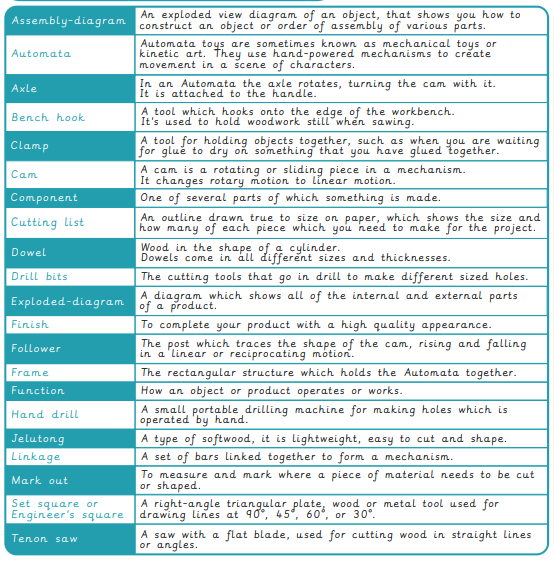 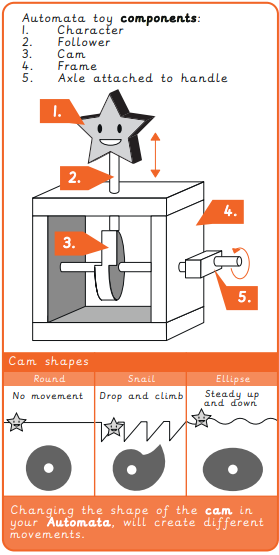 